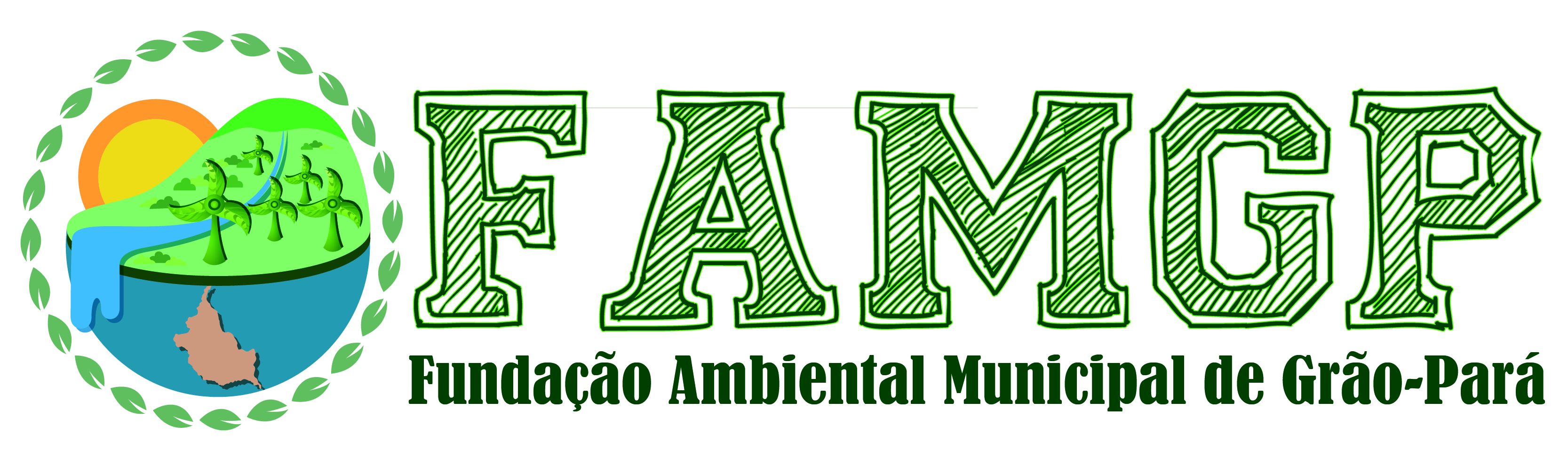 MODELO DA DECLARAÇÃO DO TERMO DE ENTREGA DE EMBALAGENS VAZIAS DE AGROTÓXICOSDeclaro, sob as penas da Lei, que promoverei o preenchimento do TERMO DE ENTREGA DE EMBALAGENS VAZIAS DE AGROTÓXICOS, e que enviarei à FAMGP, a cada semestre, relação consolidada das embalagens entregues no período e os documentos referentes ao destino destas embalagens, emitidos pelos Postos e Centrais.Nome do(a) Responsável técnico: CPF N°:Nº de registro no órgão de classe: Grão-Pará, ................. de .................. de ........... ._________________________________Assinatura do responsável técnico